SECRETARIA COMÚNDE LA DIRECCIÓN OPERATIVA DE RESPONSABILIDAD FISCAL135-23.04                           ESTADO 082Santiago de Cali, (23) día del mes de Julio 2021Se fija el presente estado en la cartelera de la Secretaría Común siendo las 8:00 AM, a los (23) días del mes de julio 2021.Y cumpliéndose el día de fijación del Estado, se deja constancia de que el expediente permanece en Secretaría Común el día (23) de julio 2021, a fin de que corra el término de la ejecutoria, de acuerdo al Código Contencioso Administrativo y la Ley 1437 de 2011 y la Ley 610 de 2000. 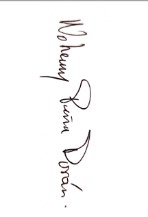 Alba Nohemy Peña Duran Auxiliar Administrativa (E) N° DE PROCESO CLASE DE PROCESO ENTIDAD SUJETOS PROCESALES NOMBRE AUTO FECHA AUTO CUADERNO SOIF 114-2019RESPONSABILIDAD FISCALMUNICIPIO DE ANSERMANUEVO JUAN JOSE BUITRAGO VALENCIA.JOSE LUIS HERRERA RENDON.ISABEL CRISTINA GRANADA BETANCOURTH.DISEÑOS Y CONTRUCCIONES JAVM.JAMES VERGARA MONTAÑO.22-07-2021 1  CUADERNO SOIF 044-2016RESPONSABILIDAD FISCALSOCIEDAD DE ACUEDUCTO Y ALCANTARILLADO DELVALLE DEL CAUCA “ACUAVALLE” S.A. E.S.P.”,HUMBERTO SWANN BARONA,ALEXANDERSANCHEZ RODRIGUEZ,GERARDORESTREVO BRAVO,JUAN PABLO ARIAS,LUIS FEDERICO VALENCIA YEPES,AUTO N° 396POR MEDIO DEL CUAL SE DECRETA MEDIDAS CAUTELARES22-07-2021CUADERNO SOIF-070-15RESPONSABILIDAD FISCALINSTITUTO PARA LA INVESTIGACION Y LAPRESERVACION DEL PATRIMONIO CULTURAL YNACIONAL DEL VALLE DEL VAUCA “INCIVA”ROMULO ALFREDO OSPINA SERRANO,INCIVAAUTO N° 392POR MEDIO DEL CUAL SE DECRETA MEDIDAS CAUTELARES22-07-2021CUADERNO 